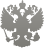 МИНИСТЕРСТВО СВЯЗИ И МАССОВЫХ КОММУНИКАЦИЙ РОССИЙСКОЙ ФЕДЕРАЦИИФЕДЕРАЛЬНАЯ СЛУЖБА ПО НАДЗОРУ В СФЕРЕ СВЯЗИ,
ИНФОРМАЦИОННЫХ ТЕХНОЛОГИЙ И МАССОВЫХ КОММУНИКАЦИЙ 
(РОСКОМНАДЗОР)Общество с Ограниченной Ответственностью "Инфракомплекс -Сервис Жилого Комплекса"Адрес статьи: http://rkn.gov.ru/personal-data/register/?id=10-0142496Номер10-0142496Дата и основание внесения оператора в реестр28.10.2010
Приказ № 751Наименование оператораОбщество с Ограниченной Ответственностью "Инфракомплекс -Сервис Жилого Комплекса"ИНН5044065300Адрес местонахождения141552,Московская обл.,Солнечногорский район, рабочий поселок Ржавки, стр.7 Дата поступления уведомления15.10.2010Субъекты РФ, на территории которых происходит обработка персональных данныхМосковская областьЦель обработки персональных данныхежемесячные начисления платы за жилое помещение и жилищно-коммунальные услуги населению;ежемесячный расчет льгот;отчетность по численности граждан;выдача и оформление документов о прописке,составе семьи,с места жительства;предоставление справок призывникам;справок в нотариальную контору;справок на иждивенцев и иную документацию , связанную с работой ОУ ФМС и др.Правовое основание обработки персональных данныхФЕДЕРАЛЬНЫЙ ЗАКОН от 27.07.2006 N 152-ФЗ "О ПЕРСОНАЛЬНЫХ ДАННЫХ"; ЖИЛИЩНЫЙ КОДЕКС РОССИЙСКОЙ ФЕДЕРАЦИИ" от 29.12.2004 N 188-ФЗ ПОСТАНОВЛЕНИЕ Правительства РФ от 23.05.2006 N 307 "О ПОРЯДКЕ ПРЕДОСТАВЛЕНИЯ КОММУНАЛЬНЫХ УСЛУГ ГРАЖДАНАМописание мер, предусмотренных ст. 18.1 и 19 ЗаконаФИО физического лица или наименование юридического лица, ответственных за обработку персональных данныхномера их контактных телефонов, почтовые адреса и адреса электронной почтыСписок информационных систем и их параметрыНаименование: 
Категории персональных данных: фамилия, имя, отчество; год рождения; месяц рождения; дата рождения; место рождения; адрес; семейное положение; 
Категории субъектов: Физические лица-население по договорам на оказание жилищно-коммунальных услуг
Перечень действий: сбор, систематизацию, накопление, хранение, уточнение (обновление, изменение), использование, распространение (в том числе передачу), обезличивание, блокирование, уничтожение персональных данных; 
Обработка персональных данных: смешанная; без передачи по внутренней сети юридического лица; без передачи по сети Интернет
Трансграничная передача: НетНаименование: 
Категории персональных данных: фамилия, имя, отчество; год рождения; месяц рождения; дата рождения; место рождения; адрес; семейное положение; 
Категории субъектов: Физические лица-население по договорам на оказание жилищно-коммунальных услуг
Перечень действий: сбор, систематизацию, накопление, хранение, уточнение (обновление, изменение), использование, распространение (в том числе передачу), обезличивание, блокирование, уничтожение персональных данных; 
Обработка персональных данных: смешанная; без передачи по внутренней сети юридического лица; без передачи по сети Интернет
Трансграничная передача: НетДата начала обработки персональных данных11.10.2010Срок или условие прекращения обработки персональных данныхликвидация предприятияДата и основание внесения записи в реестр28.10.2010
Приказ № 751 от 28.10.2010